О внесении изменений в постановление№ 01-п от 09.01.2018В соответствии с Федеральным законом от 25 декабря 2008 № 273-ФЗ «О противодействии коррупции», пунктом 3 Указа Президента Российской Федерации от 29.06.2018 № 378 «О национальном плане противодействия коррупции на 2018-2020 годы», на основании Устава муниципального образования Костинский сельсовет Курманаевского района Оренбургской области в постановление Администрации муниципального образования Костинский сельсовет Курманаевского района Оренбургской области № 01-п от 09.01.2018 «Об утверждении плана противодействия коррупции в Администрации муниципального образования Костинский сельсовет Курманаевского района на 2018 – 2019 годы» внести следующие изменения:1. Приложение к постановлению изложить в новой редакции согласно приложению.2. Контроль за исполнением настоящего постановления оставляю за собой.3. Постановление вступает в силу со дня подписания.И.о.главы муниципального образования	           Н.Н.МарченкоРазослано: в дело, администрации района, прокурорупПриложение к постановлениюот 27.08.2018 № 46-пПлан 
противодействия коррупции в Администрации муниципального образования Костинский сельсовет Курманаевского района на 2018 – 2019 годы№ п/пМероприятияСрокИсполнитель(фамилия, инициалы)12341. Организационно-правовые мероприятия1. Организационно-правовые мероприятия1. Организационно-правовые мероприятия1. Организационно-правовые мероприятияРазработка и принятие нормативных правовых актов в соответствии с Федеральным законом от 25.12.2008 года № 273- ФЗ «О противодействии коррупции» и другими федеральными законамипостоянноМарченко Н.НУчастие в совещаниях, учебах, семинарах с муниципальными служащими, специалистами сельсоветов по вопросам профилактики коррупционных и иных правонарушений, в том числе по организации исполнения федерального законодательства в области профилактики коррупциипостоянно по отдельному плану Глава администрации.Марченко Н.НРабота «телефона доверия» по фактам коррупционной направленности, с которыми граждане и организации столкнулись в процессе взаимодействия с должностными лицами Администрации муниципального образования Костинский сельсовет Курманаевского районапостоянноМарченко Н.НПроведение анализа работы «телефона доверия» по фактам коррупционной направленности, с которыми граждане и организации столкнулись в процессе взаимодействия с должностными лицами Администрации муниципального образования Костинский  сельсовет Курманаевского района, размещение информации на официальном сайте муниципального образования в информационно-телекоммуникационной сети «Интернет»по полугодиям (до 1 июля и 15 декабря)Марченко Н.НПроведение анализа обращений граждан и организаций в целях выявления коррупционных рисков и своевременного реагирования на коррупционные проявления со стороны должностных лиц Администрации муниципального образования Костинский сельсовет Курманаевского районапо полугодиям(до 1 июля и 15 декабря) Марченко Н.НАнализ информации, опубликованной в средствах массовой информации, на предмет выявления сведений о фактах коррупции, личной заинтересованности, нарушений требований к ограничениям и запретам, требований к служебному поведению, требований о предотвращении или об урегулировании конфликта интересов, исполнения обязанностей, установленных в целях противодействия коррупции, со стороны муниципальных служащих и выборных должностных лиц местного самоуправленияпо полугодиям(до 1 июля и 15 декабря) Глава администрации.Марченко Н.НПроведение публичных слушаний по проекту Устава, проекту решения о бюджете на очередной финансовый год, проекту решения об утверждении годового отчета об исполнении бюджета с участием общественностиежегодноГлава администрации.Марченко Н.НОфициальное опубликование решения об утверждении бюджета поселения и годового отчета об исполнении бюджета поселенияв установленные срокиГлава администрацииОфициальное опубликование сведений о численности муниципальных служащих органов местного самоуправления с указанием фактических затрат на их денежное содержаниеежеквартальноГлава администрацииРазмещение на официальном сайте муниципального образования в сети Интернет информации о деятельности администрации, в том числе:- по вопросам противодействия коррупции;- информации о деятельности комиссий по соблюдению требований к служебному поведению и урегулированию конфликта интересов;- сведения об основных мероприятиях, проводимых на территории поселения.постоянноГлава администрацииОрганизация контроля за исполнением мероприятий по противодействию коррупции, предусмотренных планомпо полугодиям Глава администрацииМониторинг мероприятий по реализации Плана по противодействию коррупциипо полугодиямГлава администрации.Марченко Н.НВключение в ежегодный отчет главы муниципального образования о результатах своей деятельности, деятельности Администрации муниципального образования Костинский сельсовет Курманаевского района вопросов, касающихся предупреждения коррупции и борьбы с нейдекабрь 2018г., 2019г.Глава администрацииОрганизация работы Комиссии по противодействию коррупции в муниципальном образовании Костинский сельсовет Курманаевского района (далее – муниципальное образование)по полугодиямГлава администрацииМониторинг исполнения решений Комиссии по противодействию коррупциипо полугодиямГлава администрации.Марченко Н.НII. Внедрение антикоррупционных механизмов в систему кадровой работыII. Внедрение антикоррупционных механизмов в систему кадровой работыII. Внедрение антикоррупционных механизмов в систему кадровой работыII. Внедрение антикоррупционных механизмов в систему кадровой работыОбеспечение деятельности комиссии по соблюдению требований к служебному поведению муниципальных служащих и урегулированию конфликта интересов муниципального образования Костинский сельсовет Курманаевского районаОрганизация работы по выявлению случаев возникновения конфликта интересов, одной из сторон которого является муниципальный служащий, принятие мер, предусмотренных законодательством по предотвращению и урегулированию конфликта интересов, а также выявление причин и условий, способствующих возникновению конфликта интересовежеквартальноВ течение текущего и последующего годаГлава администрации17. Продолжение работы по формированию отрицательного отношения муниципальных служащих к коррупции, проведение разъяснительной работы и оказание муниципальным служащим Администрации муниципального образования Костинский сельсовет Курманаевского района консультативной помощи по вопросам применения законодательства Российской Федерации о противодействии коррупции (на учебах аппарата, семинарах, круглых столах и т.д.), в том числе по вопросам:законодательства Российской Федерации о противодействии коррупции, в том числе об установлении наказания за коммерческий подкуп, получение и дачу взятки, посредничество во взяточничестве в виде штрафов, кратных сумме коммерческого подкупа или взятки, об увольнении в связи с утратой доверия;соблюдения ограничений и запретов, требований о предотвращении или об урегулировании конфликта интересов, исполнения обязанностей, установленных в целях противодействия коррупции, в том числе ограничений, касающихся получения подарков;соблюдения антикоррупционного стандарта, требований к служебному поведению и общих принципов служебного поведения муниципальных служащих, утвержденных муниципальными правовыми актами;уведомления представителя нанимателя (работодателя), органов прокуратуры Российской Федерации, иных государственных органов о фактах обращения в целях склонения муниципального служащего к совершению коррупционных правонарушений в порядке, утвержденном муниципальным правовым актом;представления сведений о доходах, об имуществе и обязательствах имущественного характера муниципального служащего и членов его семьи;формирования негативного отношения к коррупции;разъяснение недопустимости поведения, которое может восприниматься окружающими как обещание или предложение дачи взятки либо как согласие принять взятку или как просьба о даче взяткипостоянноГлава администрации18.Использование с 01.01.2019 специального программного обеспечения «Справка БК» всеми лицами, претендующими на замещение должностей или замещающими должности, осуществление полномочий по которым влечет за собой обязанность представлять сведения о своих доходах, расходах, об имуществе и обязательствах имущественного характера, о доходах, расходах, об имуществе и обязательствах имущественного характера своих супругов и несовершеннолетних детей, при заполнении справок о доходах, расходах, об имуществе и обязательствах имущественного характерапри поступлении на муниципальную службу,ежегоднодо 30.04.Марченко Н.Н19.Анализ представляемых сведений о доходах, об имуществе и обязательствах имущественного характераежегодно до 14.05.Марченко Н.Н20.Ознакомление муниципальных служащих с положениями законодательства Российской Федерации о противодействии коррупции (под роспись), проведение профилактических бесед с муниципальными служащими, мониторинг выявленных в сфере противодействия коррупции нарушений, их обобщение и доведение до сведения муниципальных служащихпостоянноМарченко Н.Н21.Ознакомление вновь принятых муниципальных служащих Администрации муниципального образования Костинский сельсовет с вопросами прохождения муниципальной службы, этики служебного поведения муниципального служащего, возникновения конфликта интересов, ответственности за совершение должностных правонарушенийв течение 2018 - 2019 годовМарченко Н.Н22.Предъявление в установленном порядке квалификационных требований к гражданам, претендующим на замещение должностей муниципальной службыпостоянноМарченко Н.Н23.Оказание муниципальным служащим консультативной помощи по вопросам, связанным с применением на практике требований к служебному поведению и общих принципов служебного поведения муниципальных служащихпостоянноМарченко Н.Н24.Формирование кадрового резерва для замещения вакантных должностей муниципальной службы, формирование резерва управленческих кадровпо мере необходимостиМарченко Н.Н25.Включение в перечень вопросов для проведения аттестации муниципальных служащих вопросов, направленных на проверку знаний законодательства Российской Федерации о противодействии коррупциипри проведении аттестацииГлава администрации26.Обеспечение участия специалистов по вопросам противодействия коррупции в деятельности аттестационных комиссий, комиссии по соблюдению требований к служебному поведению муниципальных служащих и урегулированию конфликта интересовпо мере проведения заседанийГлава администрации27.Организация переподготовки и повышения квалификации муниципальных служащих, в должностные обязанности которых входит участие в противодействии коррупциив течение текущего и последующего годаГлава администрации28.Мониторинг должностных инструкций муниципальных служащих, занимающих должности, отнесённые к должностям с высокими коррупционными рискамив течение текущего и последующего годаМарченко Н.Н29.Проведение проверок достоверности сведений, представленных гражданами, претендующими на замещение вакантной должности муниципальной службы администрации районапри принятии на работуМарченко Н.Н30Ведение личных дел муниципальных служащих, в т.ч. осуществление контроля за актуализацией сведений, содержащихся в анкетах, представляемых при поступлении на муниципальную службу, об их родственниках и свойственниках в целях выявления возможного конфликта интересовпри принятии на работуМарченко Н.Н31.Организация размещения сведений о доходах, расходах и об имуществе и обязательствах имущественного характера муниципальных служащих и выборных должностных лиц местного самоуправления на официальном сайте муниципального образования в информационно-телекоммуникационной сети «Интернет»в течение 14 рабочих дней со дня истечения срока, установленного для подачи справок о доходахМарченко Н.Н32.Обеспечение предварительного уведомления муниципальными служащими 
о выполнении иной оплачиваемой работы в соответствии с частью 2 статьи 11 Федерального закона от 2 марта 2007 года № 25-ФЗ «О муниципальной службе в Российской Федерации», в порядке, утвержденном муниципальным правовым актомпо мере необходимостиМарченко Н.Н33.Обеспечение уведомления представителя нанимателя (работодателя) о фактах обращения в целях склонения муниципальных служащих к совершению коррупционных правонарушений в порядке, утвержденном муниципальным правовым актомпо мере необходимостиМарченко Н.Н34.Организация проверки:а) достоверности и полноты сведений о доходах, об имуществе и обязательствах имущественного характера, представляемых:гражданами, претендующими на замещение должностей муниципальной службы, включенных в соответствующий перечень – на отчетную дату;муниципальными служащими, замещающими должности муниципальной службы, включенные в соответствующий перечень – по состоянию на конец отчетного периода;б) достоверности и полноты сведений, представляемых гражданами при поступлении на муниципальную службу в соответствии с нормативными правовыми актами Российской Федерации;в) соблюдения муниципальными служащими ограничений и запретов, требований о предотвращении или об урегулировании конфликта интересов, исполнения ими обязанностей, установленных Федеральным законом от 25 декабря 2008 года № 273-ФЗ «О противодействии коррупции» и другими нормативными правовыми актами Российской Федерациипри наличии оснований (по решению главы администрации района)Марченко Н.Н35.Проведение служебных проверок по фактам совершения муниципальными служащими коррупционных правонарушений в соответствии муниципальным нормативным правовым актом «О проведении служебных проверок и применения дисциплинарных взысканий» за несоблюдение ограничений и запретов, требований о предотвращении или об урегулировании конфликта интересов и неисполнение обязанностей, установленных в целях противодействия коррупцииОбеспечение контроля за применением предусмотренных законодательством дисциплинарных взысканий в каждом случае несоблюдения ограничений и запретов, требований о предотвращении или об урегулировании конфликта интересов и неисполнение обязанностей, установленных в целях противодействия коррупцииОбеспечение контроля за применением предусмотренных законодательством дисциплинарных взысканий в каждом случае несоблюдения ограничений и запретов, требований о предотвращении или об урегулировании конфликта интересов и неисполнение обязанностей, установленных в целях противодействия коррупциипри наличии оснований (по решению главы администрации района)Глава администрации36.Проведение проверки исполнения муниципальными служащими запрета нахождения на муниципальной службе в случае близкого родства или свойства (родители, супруги, дети, братья, сестры, а также братья, сестры, родители, дети супругов и супруги детей)по мере необходимостиГлава администрации37.Обеспечение проверки соблюдения гражданами, замещавшими должности муниципальной службы, ограничений при заключении ими после ухода с муниципальной службы трудового договора и (или) гражданско-правового договора в случаях, предусмотренных федеральными законамипо мере необходимостиГлава администрации38.Организация систематического проведения оценок коррупционных рисков, возникающих при реализации органами местного самоуправления своих функций. Своевременное внесение изменений в утверждаемый перечень должностей муниципальной службы, при назначении на которые граждане и при замещении которых муниципальные служащие обязаны представлять сведения о своих доходах, расходах, об имуществе и обязательствах имущественного характера, а также сведения о доходах, расходах, об имуществе и обязательствах имущественного характера своих супруги (супруга) и несовершеннолетних детейпо мере необходимостиГлава администрацииIII. Антикоррупционная экспертиза муниципальных нормативных правовых актов и их проектовIII. Антикоррупционная экспертиза муниципальных нормативных правовых актов и их проектовIII. Антикоррупционная экспертиза муниципальных нормативных правовых актов и их проектовIII. Антикоррупционная экспертиза муниципальных нормативных правовых актов и их проектов39.Обеспечение проведения антикоррупционной экспертизы муниципальных нормативных правовых актов и проектов муниципальных нормативных правовых актов в порядке, предусмотренном муниципальным правовым актомпостоянноМарченко Н.Н40.Обеспечение условий для проведения институтами гражданского общества независимой антикоррупционной экспертизы муниципальных нормативных правовых актов и их проектовпостоянноГлава администрации41.Своевременное устранение выявленных органами прокуратуры в муниципальных нормативных правовых актах администрации муниципального района и их проектах коррупциогенных факторовпри поступлении информации прокуратуры  Курманаевского районаМарченко Н.Н42.Обеспечение своевременного предоставления принятых муниципальных нормативных правовых актов в регистр муниципальных правовых актов Оренбургской области в целях проведения их правовой и антикоррупционной экспертизыпостоянноМарченко Н.НIV. Участие институтов гражданского общества в деятельности Администрации муниципального образования Костинский сельсовет Курманаевского районаIV. Участие институтов гражданского общества в деятельности Администрации муниципального образования Костинский сельсовет Курманаевского районаIV. Участие институтов гражданского общества в деятельности Администрации муниципального образования Костинский сельсовет Курманаевского районаIV. Участие институтов гражданского общества в деятельности Администрации муниципального образования Костинский сельсовет Курманаевского района43.Обеспечение доступа к информации в соответствии с требованиями Федерального закона от 09.02.2009 № 8-ФЗ «Об обеспечении доступа к информации о деятельности органов местного самоуправления»постоянноМарченко Н.Н44.Обеспечение возможности участия общественных объединений и иных некоммерческих организаций, представителей общественности, и иных специалистов в работе совещательных и вспомогательных органов при главе муниципального образования, в проводимых им мероприятияхпо мере необходимостиМарченко Н.Н45.Осуществление мероприятий по формированию в гражданском обществе стандартов антикоррупционного поведения, созданию атмосферы нетерпимости к коррупции, в т.ч.:- использование официального сайта для анализа поступивших отзывов граждан о качестве работы должностных лиц структурных подразделений Администрации района, муниципальных учреждений, в т.ч. о проявлении фактов коррупции;- поддержка общественных антикоррупционных инициатив, общественных объединений, осуществляющих деятельность в сфере противодействия коррупции;- содействие институтам гражданского общества в проведении антикоррупционной пропаганды, правовом информировании и просвещении населенияпостояннопо мере поступления инициативГлава администрации46.Обеспечение общественного обсуждения проектов муниципальных нормативных правовых актов постоянноМарченко Н.Н47.Проведение проверок по жалобам граждан на незаконные действия муниципальных служащих с целью установления фактов проявления коррупциипо фактам обращения граждан Глава администрации48.Обучение муниципальных служащих, впервые поступивших на муниципальную службу для замещения должностей, включенных в перечни, установленные нормативными правовыми актами Российской Федерации, по образовательным программам в области противодействия коррупциипри поступлении на муниципальную службуГлава администрацииV. Мероприятия, проводимые при исполнении муниципальных функций и предоставлении муниципальных услуг. Совершенствование организации деятельности при осуществлении муниципальных закупок на поставку товаров, выполнение работ, оказание услуг для муниципальных нужд муниципального образования и нужд муниципальных учреждений. Осуществление муниципального финансового контроляV. Мероприятия, проводимые при исполнении муниципальных функций и предоставлении муниципальных услуг. Совершенствование организации деятельности при осуществлении муниципальных закупок на поставку товаров, выполнение работ, оказание услуг для муниципальных нужд муниципального образования и нужд муниципальных учреждений. Осуществление муниципального финансового контроляV. Мероприятия, проводимые при исполнении муниципальных функций и предоставлении муниципальных услуг. Совершенствование организации деятельности при осуществлении муниципальных закупок на поставку товаров, выполнение работ, оказание услуг для муниципальных нужд муниципального образования и нужд муниципальных учреждений. Осуществление муниципального финансового контроляV. Мероприятия, проводимые при исполнении муниципальных функций и предоставлении муниципальных услуг. Совершенствование организации деятельности при осуществлении муниципальных закупок на поставку товаров, выполнение работ, оказание услуг для муниципальных нужд муниципального образования и нужд муниципальных учреждений. Осуществление муниципального финансового контроля49.Осуществление контроля за использованием муниципального имущества, в том числе переданного в аренду, безвозмездное пользование и оперативное управлениев течение годаГлава администрации50.Проведение мониторинга административных регламентов исполнения муниципальных функций по осуществлению муниципального контроля и административных регламентов предоставления муниципальных услуг. Разработка изменений в административные регламенты по итогам мониторинга, в том числе в связи с изменением законодательства Российской Федерации и законодательства Оренбургской областиежегодно, 1 раз в полугодиеМарченко Н.Н51.Внесение изменений в должностные инструкции муниципальных служащих, направленных на конкретизацию их полномочий в соответствии с утвержденными административными регламентами исполнения муниципальных функций по осуществлению муниципального контроля и административными регламентами предоставления муниципальных услуг муниципального образованияпостоянноМарченко Н.Н52.Проведение внутреннего мониторинга качества предоставления муниципальных услугпостоянноГлава администрации53.Проведение мероприятий по повышению эффективности системы муниципальных закупок на поставку товаров, выполнение работ, оказание услуг для муниципальных нужд муниципального образования и нужд муниципальных учреждений2 раза в годГлава администрации54.Соблюдение требований антикоррупционного законодательства в конкурсной, аукционной, котировочной документации при осуществлении муниципальных закупок на поставку товаров, выполнение работ, оказание услуг для муниципальных нужд муниципального образования и нужд муниципальных учреждений в целях предотвращения коррупционных рисков; проведение сопоставительного анализа закупочных и среднерыночных цен на товары (работы, услуги), закупаемые для муниципальных нужд, нужд муниципальных учреждений; уточнение условий, при которых может возникнуть конфликт интересов между участником закупки и заказчиком при осуществлении закупок товаров, работ, услуг для обеспечения муниципальных нужд; установление требования, направленного на недопущение возникновения конфликта интересов между участником закупки и заказчиком при осуществлении закупок в соответствии с Федеральным законом от 18 июля 2011 г. № 223-ФЗ «О закупках товаров, работ, услуг отдельными видами юридических лиц»; определение сведений, подлежащих обязательному раскрытию должностными лицами заказчика в целях недопущения возникновения конфликта интересов, а также порядка раскрытия таких сведений; установление обязанности участника закупки представлять заказчику информацию в целях выявления обстоятельств, свидетельствующих о возможности возникновения конфликта интересов с заказчиком; установление обязанности участника закупки представлять заказчику декларацию об отсутствии факта привлечения к административной ответственности за совершение административного правонарушения, предусмотренного статьей 19.28 Кодекса Российской Федерации об административных правонарушениях, и обязанности заказчика проверять соответствие участников закупки такому требованию при осуществлении закупок товаров, работ, услуг для обеспечения муниципальных нуждпостоянноГлава администрации.55.Совершенствование условий, процедур и механизмов муниципальных закупок на поставку товаров, выполнение работ, оказание услуг для муниципальных нужд муниципального образования и нужд муниципальных учреждений, в том числе путем расширения практики проведения открытых аукционов в электронной форме; соблюдение запрета на привлечение к исполнению муниципальных контрактов субподрядчиков (соисполнителей) из числа юридических лиц, подконтрольных руководителю заказчика, его заместителю, члену комиссии по осуществлению закупок, контрактному управляющему, а так же их супругам, близким родственникам и свойственникампостоянноГлава администрации56.Выявление коррупционных рисков на стадии подготовки документов по размещению муниципальных закупок на поставку товаров, выполнение работ, оказание услуг для муниципальных нужд муниципального образования с целью устранения коррупционных факторовпостоянноГлава администрации57.Недопущение внеконкурсного размещения муниципальных закупок на поставку товаров, выполнение работ, оказание услуг для муниципальных нужд муниципального образования постоянноГлава администрации58.Проведение проверок в целях осуществления муниципального финансового контроляв течение годаСчетная палатаVI. Меры по минимизации «бытовой» коррупцииVI. Меры по минимизации «бытовой» коррупцииVI. Меры по минимизации «бытовой» коррупции59.Участие в учебе аппарата «Борьба с бытовой коррупцией»ежегодно, 3 кварталГлава администрации. Марченко Н.Н60.Актуализация размещённой информации на стендах по борьбе с «бытовой коррупцией»в течение годаГлава администрацииVII. Совершенствование мер по противодействию коррупции в сфере бизнеса, в том числе по защите субъектов предпринимательской деятельности от злоупотреблений служебным положением со стороны должностных лицVII. Совершенствование мер по противодействию коррупции в сфере бизнеса, в том числе по защите субъектов предпринимательской деятельности от злоупотреблений служебным положением со стороны должностных лицVII. Совершенствование мер по противодействию коррупции в сфере бизнеса, в том числе по защите субъектов предпринимательской деятельности от злоупотреблений служебным положением со стороны должностных лицVII. Совершенствование мер по противодействию коррупции в сфере бизнеса, в том числе по защите субъектов предпринимательской деятельности от злоупотреблений служебным положением со стороны должностных лиц61.Предотвращение злоупотреблений служебным положением со стороны должностных лицпостоянноГлава администрации 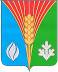 